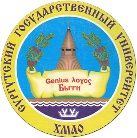 БЮДЖЕТНОЕ УЧРЕЖДЕНИЕ ВЫСШЕГО ОБРАЗОВАНИЯХАНТЫ-МАНСИЙСКОГО АВТОНОМНОГО ОКРУГА – ЮГРЫ«Сургутский государственный университет»Зачислены с 1 сентября 2022 года:31.05.01 Лечебное дело   - по конкурсу:  31.05.02 Педиатрия   - по конкурсу:  №СнилсКонкурсные баллы1160-061-290 142782159-582-902 172783200-534-379 102744158-987-433 462715163-545-187 732696203-796-384 782677143-784-183 812668167-980-995 482659156-209-493 712641000005783326411195-486-523 2425912160-064-043 1325913153-774-164 8125914198-837-598 6725915171-109-745 4725816149-753-456 0925617188-065-348 0225618172-729-069 8725519162-048-188 4925420169-359-563 2725421169-418-590 1225422156-394-474 9925223157-537-258 9425124180-228-853 6324925168-794-603 3524926151-208-390 2624827179-089-594 3924828175-527-753 0024829155-009-663 5224730170-854-611 7424431155-448-629 902433200007199024233173-738-879 2024034147-089-691 0123935148-276-027 7823836191-843-470 9323837142-710-300 1023838160-617-641 5223839186-356-974 2523840141-811-911 3423741149-815-313 9023542162-911-071 4823443148-206-030 3823344176-477-351 1223345164-929-594 2023246173-986-282 2623247148-276-089 9223248186-051-784 8423049152-566-814 7622950176-918-241 1122851175-396-282 0922652172-050-918 4022453162-190-780 5822454139-436-435 8122255146-205-481 4322156151-866-012 6122057159-398-995 552195800007069021459187-745-575 3621460159-066-160 8021261172-079-739 8521062146-723-202 5421063216-188-189 7320964162-186-288 7020765149-700-165 652076600007088320767179-427-566 2120668171-923-409 682026900007112620070188-579-694 68199№СнилсКонкурсные баллы1162-570-070 492542163-951-584 952443170-602-586 452424172-673-053 742405149-503-829 822396164-064-860 662387168-949-109 332388189-602-656 122339131-368-704 4423310174-813-232 7122611156-245-849 8322512162-398-173 8522513149-983-128 2322414186-274-717 0622115186-520-638 8622116153-801-477 5421817181-946-903 062161800006630721519179-972-143 3721520191-124-655 5221421146-585-545 0021122167-980-972 4121123200-351-397 9920924148-206-122 4120825153-737-931 8820726164-598-539 2020627165-964-990 3520428163-958-277 1420129147-370-610 6220130147-984-242 1419931146-992-177 1219532161-340-471 2819533182-736-209 8218834185-158-995 1918735146-723-248 6818736166-244-256 6818737158-693-068 1618738143-410-793 3218339160-384-433 5118140163-470-848 7618141203-024-610 8518142201-359-337 2517643161-856-176 8317544210-686-165 4517445216-630-983 6417046195-994-833 6216447200-219-150 8416148188-711-974 23156